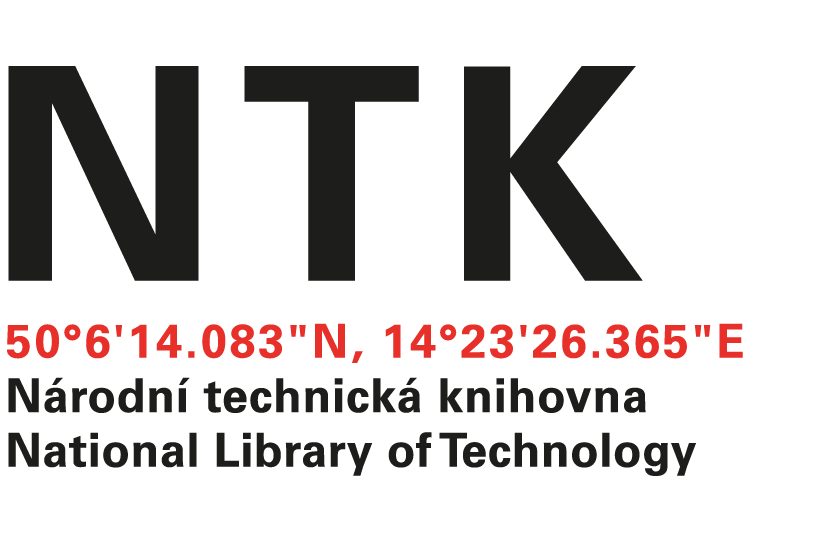 Firstpower a.s.Koněvova 2660/141               							130 00 Praha 3                                                                                     IČO: 28386191č. j. NTK/ 63 / 2024-62V Praze dne: 26. 2. 2024Věc: OBJEDNÁVKANa základě Vaší nabídky zaslané dne 19. 2. 2024 objednáváme opravu 6ti ks patrových UPS s výměnou výkonových bloků PW11xxDRS v objektu Národní technické knihovny Technická 6, Praha 6. Práce budou provedeny mimo otevírací dobu knihovny.Cena:  101 160.-  Kč  bez DPHTermín : 30. 3. 2024S pozdravemIng. Vladimír Pavlíkvedoucí oddělení správy a provozuObjednávku přijal: